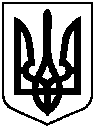 БЕРЕЗАНСЬКА МІСЬКА РАДАКИЇВСЬКОЇ ОБЛАСТІ(восьме скликання)РІШЕННЯПро відмову у наданні дозволів на розробку проектів землеустрою щодо відведення земельної ділянки у власністьВідповідно до статті 26 Закону України „Про місцеве самоврядування в Україні“,керуючись статтями 12,22, 33,81,116, 118, 121 Земельного кодексу України,розглянувши заяви громадян міська радаВ И Р І Ш И Л А:Відмовити Сапак Валерію Григоровичу (Київська обл., Броварський р-н., м. Березань, вул. Семенівська, 41)у наданні дозволу на розробку проекту землеустрою щодо відведення земельної ділянки у власність для ведення особистого селянського господарства площею 2,0000 га на території Недрянського старостинського округу Березанської міської ради Київської області, в зв’язку з тим,що до заяви не додані графічні матеріали, на яких зазначено бажане місце розташування земельної ділянки, що не відповідає нормам статті 118 Земельного кодексу України.Відмовити Сапак Вірі Іванівні (Київська обл., Броварський р-н., м. Березань, вул. Семенівська, 41) унаданні дозволу на розробку проекту землеустрою щодо відведення земельної ділянки у власність для ведення особистого селянського господарства площею 2,0000 га на території Недрянського старостинського округу Березанської міської ради Київської області, в зв’язку з тим, що до заяви не додані графічні матеріали, на яких зазначено бажане місце розташування земельної ділянки, що не відповідає нормам статті 118 Земельного кодексу України.Відмовити Ясько Лілії Іванівні (Київська обл., Броварський р-н., м. Березань, пров. Вишневий, 15) у наданні дозволу на розробку проекту землеустрою щодо відведення земельної ділянки у власність для ведення особистого селянського господарства площею 2,0000 га у м. Березань Київської області, в зв’язку з тим, що до заяви не додані графічні матеріали, на яких зазначено бажане місце розташування земельної ділянки, що не відповідає нормам статті 118 Земельного кодексу України.Відмовити Ясько Яні Борисівні (Київська обл., Броварський р-н., м. Березань, вул. Шевченків шлях, 219, кв. 15) у наданні дозволу на розробку проекту землеустрою щодо відведення земельної ділянки у власність для ведення особистого селянського господарства площею 2,0000 га у м. Березань Київської області, в зв’язку з тим, що до заяви не додані графічні матеріали, на яких зазначено бажане місце розташування земельної ділянки, що не відповідає нормам статті 118 Земельного кодексу України.Відмовити Хрус Геннадію Васильовичу (Київська обл., Броварський р-н., с. Григорівка, вул. Миру, 42) у наданні дозволу на розробку проекту землеустрою щодо відведення земельної ділянки у власність для ведення особистого селянського господарства площею 2,0000 га на території Яблунівського старостинського округу Березанської міської ради Київської області, в зв’язку з тим, що до заяви не додані графічні матеріали, на яких зазначено бажане місце розташування земельної ділянки, що не відповідає нормам статті 118 Земельного кодексу України.Відмовити Шендрик Юлії Володимирівні (Київська обл., Броварський р-н., с. Яблуневе, вул. Шевченка, 8, кв. 38) у наданні дозволу на розробку проекту землеустрою щодо відведення земельної ділянки у власність для ведення особистого селянського господарства площею 2,0000 га на території Яблунівського старостинського округу Березанської міської ради Київської області, в зв’язку з тим, що до заяви не додані графічні матеріали, на яких зазначено бажане місце розташування земельної ділянки, що не відповідає нормам статті 118 Земельного кодексу України.Відмовити Гуменному Сергію Миколайовичу (Київська обл., Броварський р-н., с. Яблуневе, вул. Шевченка, 13, кв. 1) у наданні дозволу на розробку проекту землеустрою щодо відведення земельної ділянки у власність для ведення особистого селянського господарства площею 2,0000 га на території Яблунівського старостинського округу Березанської міської ради Київської області, в зв’язку з тим, що до заяви не додані графічні матеріали, на яких зазначено бажане місце розташування земельної ділянки, що не відповідає нормам статті 118 Земельного кодексу України.Відмовити Герман Володимиру Володимировичу (Київська обл., Броварський р-н., с. Яблуневе, вул. Шевченка, 17, кв. 6) у наданні дозволу на розробку проекту землеустрою щодо відведення земельної ділянки у власність для ведення особистого селянського господарства площею 2,0000 га на території Яблунівського старостинського округу Березанської міської ради Київської області, в зв’язку з тим, що до заяви не додані графічні матеріали, на яких зазначено бажане місце розташування земельної ділянки, що не відповідає нормам статті 118 Земельного кодексу України.Відмовити Герман Миколі Володимировичу (Київська обл., Броварський р-н., с. Яблуневе, вул. Шевченка, 17, кв. 6) у наданні дозволу на розробку проекту землеустрою щодо відведення земельної ділянки у власність для ведення особистого селянського господарства площею 2,0000 га на території Яблунівського старостинського округу Березанської міської ради Київської області, в зв’язку з тим, що до заяви не додані графічні матеріали, на яких зазначено бажане місце розташування земельної ділянки, що не відповідає нормам статті 118 Земельного кодексу України.Відмовити Кононенко Ользі Миколаївні (Київська обл., Броварський р-н., с. Яблуневе, вул. Шевченка, 23, кв. 5) у наданні дозволу на розробку проекту землеустрою щодо відведення земельної ділянки у власність для ведення особистого селянського господарства площею 2,0000 га на території Яблунівського старостинського округу Березанської міської ради Київської області, в зв’язку з тим, що до заяви не додані графічні матеріали, на яких зазначено бажане місце розташування земельної ділянки, що не відповідає нормам статті 118 Земельного кодексу України.Відмовити Соболенку Сергію Павловичу (Київська обл., Броварський р-н., с. Яблуневе, вул. Шевченка, 15, кв. 2) у наданні дозволу на розробку проекту землеустрою щодо відведення земельної ділянки у власність для ведення особистого селянського господарства площею 2,0000 га на території Яблунівського старостинського округу Березанської міської ради Київської області, в зв’язку з тим, що до заяви не додані графічні матеріали, на яких зазначено бажане місце розташування земельної ділянки, що не відповідає нормам статті 118 Земельного кодексу України.Відмовити Соболенко Олені Володимирівні (Київська обл., Броварський р-н., с. Яблуневе, вул. Шевченка, 15, кв. 2) у наданні дозволу на розробку проекту землеустрою щодо відведення земельної ділянки у власність для ведення особистого селянського господарства площею 2,0000 га на території Яблунівського старостинського округу Березанської міської ради Київської області, в зв’язку з тим, що до заяви не додані графічні матеріали, на яких зазначено бажане місце розташування земельної ділянки, що не відповідає нормам статті 118 Земельного кодексу України.Відмовити Герман Тетяні Володимирівні (Київська обл., Броварський р-н., с. Яблуневе, вул. Шевченка, 15, кв. 1) у наданні дозволу на розробку проекту землеустрою щодо відведення земельної ділянки у власність для ведення особистого селянського господарства площею 2,0000 га на території Яблунівського старостинського округу Березанської міської ради Київської області, в зв’язку з тим, що до заяви не додані графічні матеріали, на яких зазначено бажане місце розташування земельної ділянки, що не відповідає нормам статті 118 Земельного кодексу України.Відмовити Неткач Ігорю Андрійовичу (Київська обл., Броварський р-н., с. Яблуневе, вул. Шевченка, 8, кв. 6) у наданні дозволу на розробку проекту землеустрою щодо відведення земельної ділянки у власність для ведення особистого селянського господарства площею 2,0000 га на території Яблунівського старостинського округу Березанської міської ради Київської області, в зв’язку з тим, що до заяви не додані графічні матеріали, на яких зазначено бажане місце розташування земельної ділянки, що не відповідає нормам статті 118 Земельного кодексу України.Відмовити Петрушку Валерію Васильовичу (Київська обл., Броварський р-н., с. Яблуневе, вул. Шевченка, 15, кв. 1) у наданні дозволу на розробку проекту землеустрою щодо відведення земельної ділянки у власність для ведення особистого селянського господарства площею 2,0000 га на території Яблунівського старостинського округу Березанської міської ради Київської області, в зв’язку з тим, що до заяви не додані графічні матеріали, на яких зазначено бажане місце розташування земельної ділянки, що не відповідає нормам статті 118 Земельного кодексу України.Відмовити Бойко Тетяні Валеріївні (Київська обл., Броварський р-н., с. Яблуневе, вул. Шевченка, 15, кв. 1) у наданні дозволу на розробку проекту землеустрою щодо відведення земельної ділянки у власність для ведення особистого селянського господарства площею 2,0000 га на території Яблунівського старостинського округу Березанської міської ради Київської області, в зв’язку з тим, що до заяви не додані графічні матеріали, на яких зазначено бажане місце розташування земельної ділянки, що не відповідає нормам статті 118 Земельного кодексу України.Відмовити Холявку Андрію Миколайовичу (Київська обл., Броварський р-н., с. Григорівка, вул. Щаслива, 27-А) у наданні дозволу на розробку проекту землеустрою щодо відведення земельної ділянки у власність для ведення особистого селянського господарства площею 2,0000 га на території Яблунівського старостинського округу Березанської міської ради Київської області, в зв’язку з тим, що до заяви не додані графічні матеріали, на яких зазначено бажане місце розташування земельної ділянки, що не відповідає нормам статті 118 Земельного кодексу України.Відмовити Бондаренко Інзі Миколаївні (Київська обл., Броварський р-н., с. Григорівка, вул. Щаслива, 9-А) у наданні дозволу на розробку проекту землеустрою щодо відведення земельної ділянки у власність для ведення особистого селянського господарства площею 2,0000 га на території Яблунівського старостинського округу Березанської міської ради Київської області, в зв’язку з тим, що до заяви не додані графічні матеріали, на яких зазначено бажане місце розташування земельної ділянки, що не відповідає нормам статті 118 Земельного кодексу України.Відмовити Хрус Едуарду Геннадійовичу (Київська обл., Броварський р-н., с. Григорівка, вул. Миру, 42) у наданні дозволу на розробку проекту землеустрою щодо відведення земельної ділянки у власність для ведення особистого селянського господарства площею 2,0000 га на території Яблунівського старостинського округу Березанської міської ради Київської області, в зв’язку з тим, що до заяви не додані графічні матеріали, на яких зазначено бажане місце розташування земельної ділянки, що не відповідає нормам статті 118 Земельного кодексу України.Відмовити Д’яченку Юрію В’ячеславовичу (Київська обл., Броварський р-н., с. Григорівка, вул. Миру, 1) у наданні дозволу на розробку проекту землеустрою щодо відведення земельної ділянки у власність для ведення особистого селянського господарства площею 2,0000 га на території Яблунівськогостаростинського округу Березанської міської ради Київської області, в зв’язку з тим, що до заяви не додані графічні матеріали, на яких зазначено бажане місце розташування земельної ділянки, що не відповідає нормам статті 118 Земельного кодексу України.Відмовити Д’яченко Любові Василівні (Київська обл., Броварський р-н., с. Григорівка, вул. Жовтнева, 2) у наданні дозволу на розробку проекту землеустрою щодо відведення земельної ділянки у власність для ведення особистого селянського господарства площею 2,0000 га на території Яблунівського старостинського округу Березанської міської ради Київської області, в зв’язку з тим, що до заяви не додані графічні матеріали, на яких зазначено бажане місце розташування земельної ділянки, що не відповідає нормам статті 118 Земельного кодексу України.Відмовити Дяченку Антону Вячеславовичу (Київська обл., Броварський р-н., с. Григорівка, вул. Жовтнева, 2) у наданні дозволу на розробку проекту землеустрою щодо відведення земельної ділянки у власність для ведення особистого селянського господарства площею 2,0000 га на території Яблунівського старостинського округу Березанської міської ради Київської області, в зв’язку з тим, що до заяви не додані графічні матеріали, на яких зазначено бажане місце розташування земельної ділянки, що не відповідає нормам статті 118 Земельного кодексу України.Відмовити Кирилловій Ользі Миколаївні (Київська обл., Броварський р-н., с. Григорівка, вул. Щаслива, 27-А) у наданні дозволу на розробку проекту землеустрою щодо відведення земельної ділянки у власність для ведення особистого селянського господарства площею 2,0000 га на території Яблунівського старостинського округу Березанської міської ради Київської області, в зв’язку з тим, що до заяви не додані графічні матеріали, на яких зазначено бажане місце розташування земельної ділянки, що не відповідає нормам статті 118 Земельного кодексу України.Відмовити Холявко Лідії Василівні (Київська обл., Броварський р-н., с. Григорівка, вул. Жовтнева, 8) у наданні дозволу на розробку проекту землеустрою щодо відведення земельної ділянки у власність для ведення особистого селянського господарства площею 2,0000 га на території Яблунівського старостинського округу Березанської міської ради Київської області, в зв’язку з тим, що до заяви не додані графічні матеріали, на яких зазначено бажане місце розташування земельної ділянки, що не відповідає нормам статті 118 Земельного кодексу України.Відмовити Холявко Тетяні Володимирівні (Київська обл., Броварський р-н., с. Яблуневе, вул. Шевченка, 5, кв. 5) у наданні дозволу на розробку проекту землеустрою щодо відведення земельної ділянки у власність для ведення особистого селянського господарства площею 2,0000 га на території Яблунівського старостинського округу Березанської міської ради Київської області, в зв’язку з тим, що до заяви не додані графічні матеріали, на яких зазначено бажане місце розташування земельної ділянки, що не відповідає нормам статті 118 Земельного кодексу України.Відмовити ЧиркоРадіону Віталійовичу (Київська обл., Броварський р-н., с. Яблуневе, вул. Шевченка, 23, кв. 18) у наданні дозволу на розробку проекту землеустрою щодо відведення земельної ділянки у власність для ведення особистого селянського господарства площею 2,0000 га на території Яблунівського старостинського округу Березанської міської ради Київської області, в зв’язку з тим, що до заяви не додані графічні матеріали, на яких зазначено бажане місце розташування земельної ділянки, що не відповідає нормам статті 118 Земельного кодексу України.Відмовити Чирко Наталії Василівні (Київська обл., Броварський р-н., с. Яблуневе, вул. Шевченка, 23, кв. 18) у наданні дозволу на розробку проекту землеустрою щодо відведення земельної ділянки у власність для ведення особистого селянського господарства площею 2,0000 га на території Яблунівського старостинського округу Березанської міської ради Київської області, в зв’язку з тим, що до заяви не додані графічні матеріали, на яких зазначено бажане місце розташування земельної ділянки, що не відповідає нормам статті 118 Земельного кодексу України.Відмовити Двірник Тетяні Вікторівні (Київська обл., Броварський р-н., с. Григорівка, вул. Миру, 45) у наданні дозволу на розробку проекту землеустрою щодо відведення земельної ділянки у власність для ведення особистого селянського господарства площею 2,0000 га на території Яблунівського старостинського округу Березанської міської ради Київської області, в зв’язку з тим, що до заяви не додані графічні матеріали, на яких зазначено бажане місце розташування земельної ділянки, що не відповідає нормам статті 118 Земельного кодексу України.Відмовити Дорошенку Віктору Володимировичу (Київська обл., Броварський р-н., с. Григорівка, вул. Щаслива, 11-А) у наданні дозволу на розробку проекту землеустрою щодо відведення земельної ділянки у власність для ведення особистого селянського господарства площею 2,0000 га на території Яблунівського старостинського округу Березанської міської ради Київської області, в зв’язку з тим, що до заяви не додані графічні матеріали, на яких зазначено бажане місце розташування земельної ділянки, що не відповідає нормам статті 118 Земельного кодексу України.Відмовити Дорошенку Володимиру Федоровичу (Київська обл., Броварський р-н., с. Григорівка, вул. Щаслива, 11-А) у наданні дозволу на розробку проекту землеустрою щодо відведення земельної ділянки у власність для ведення особистого селянського господарства площею 2,0000 га на території Яблунівського старостинського округу Березанської міської ради Київської області, в зв’язку з тим, що до заяви не додані графічні матеріали, на яких зазначено бажане місце розташування земельної ділянки, що не відповідає нормам статті 118 Земельного кодексу України.Відмовити Дмитренко Оксані Іванівні (Київська обл., Броварський р-н., м. Березань, пров. Романівський, 8) у наданні дозволу на розробку проекту землеустрою щодо відведення земельної ділянки у власність для ведення особистого селянського господарства площею 2,0000 га, в зв’язку з тим, що до заяви не додані графічні матеріали, на яких зазначено бажане місце розташування земельної ділянки, що не відповідає нормам статті 118 Земельного кодексу України.Відмовити Сороці Євгенію Олексійовичу (Київська обл., Броварський р-н., с. Григорівка, вул. Щаслива, 25-А) у наданні дозволу на розробку проекту землеустрою щодо відведення земельної ділянки у власність для ведення особистого селянського господарства площею 2,0000 га на території Яблунівського старостинського округу Березанської міської ради Київської області, в зв’язку з тим, що до заяви не додані графічні матеріали, на яких зазначено бажане місце розташування земельної ділянки, що не відповідає нормам статті 118 Земельного кодексу України.Відмовити Кучер Валентині Миколаївні (Київська обл., м. Яготин, вул. Каштанова Алея, 7, кв. 50) у наданні дозволу на розробку проекту землеустрою щодо відведення земельної ділянки у власність для ведення особистого селянського господарства площею 2,0000 га на території Яблунівського старостинського округу Березанської міської ради Київської області, в зв’язку з тим, що до заяви не додані графічні матеріали, на яких зазначено бажане місце розташування земельної ділянки, що не відповідає нормам статті 118 Земельного кодексу України.Відмовити Кучер Миколі Кононовичу (Київська обл., Броварський р-н., с. Григорівка, вул. Вишнева, 14) у наданні дозволу на розробку проекту землеустрою щодо відведення земельної ділянки у власність для ведення особистого селянського господарства площею 2,0000 га на території Яблунівського старостинського округу Березанської міської ради Київської області, в зв’язку з тим, що до заяви не додані графічні матеріали, на яких зазначено бажане місце розташування земельної ділянки, що не відповідає нормам статті 118 Земельного кодексу України.Відмовити Дубині Марині Іванівні (Київська обл., Броварський р-н., с. Григорівка, вул. Щаслива, 18-А) у наданні дозволу на розробку проекту землеустрою щодо відведення земельної ділянки у власність для ведення особистого селянського господарства площею 2,0000 га на території Яблунівського старостинського округу Березанської міської ради Київської області, в зв’язку з тим, що до заяви не додані графічні матеріали, на яких зазначено бажане місце розташування земельної ділянки, що не відповідає нормам статті 118 Земельного кодексу України.Відмовити Тромса Олександру Васильовичу (Київська обл., Броварський р-н., с. Григорівка, вул. Миру, 16) у наданні дозволу на розробку проекту землеустрою щодо відведення земельної ділянки у власність для ведення особистого селянського господарства площею 2,0000 га на території Яблунівського старостинського округу Березанської міської ради Київської області, в зв’язку з тим, що до заяви не додані графічні матеріали, на яких зазначено бажане місце розташування земельної ділянки, що не відповідає нормам статті 118 Земельного кодексу України.Відмовити Плисюк Оксані Андріївні (Київська обл., Броварський р-н., с. Григорівка, вул. Миру, 38) у наданні дозволу на розробку проекту землеустрою щодо відведення земельної ділянки у власність для ведення особистого селянського господарства площею 2,0000 га на території Яблунівського старостинського округу Березанської міської ради Київської області, в зв’язку з тим, що до заяви не додані графічні матеріали, на яких зазначено бажане місце розташування земельної ділянки, що не відповідає нормам статті 118 Земельного кодексу України.Відмовити Петриченку Андрію Івановичу (Київська обл., Броварський р-н., с. Григорівка, вул. Миру, 38) у наданні дозволу на розробку проекту землеустрою щодо відведення земельної ділянки у власність для ведення особистого селянського господарства площею 2,0000 га на території Яблунівського старостинського округу Березанської міської ради Київської області, в зв’язку з тим, що до заяви не додані графічні матеріали, на яких зазначено бажане місце розташування земельної ділянки, що не відповідає нормам статті 118 Земельного кодексу України.Відмовити Мурашовій Галині Петрівні (Київська обл., Броварський р-н., с. Григорівка, вул. Миру, 40-А) у наданні дозволу на розробку проекту землеустрою щодо відведення земельної ділянки у власність для ведення особистого селянського господарства площею 2,0000 га на території Яблунівського старостинського округу Березанської міської ради Київської області, в зв’язку з тим, що до заяви не додані графічні матеріали, на яких зазначено бажане місце розташування земельної ділянки, що не відповідає нормам статті 118 Земельного кодексу України.Відмовити Мурашову Валерію Володимировичу (Київська обл., Броварський р-н., с. Григорівка, вул. Миру, 40-А) у наданні дозволу на розробку проекту землеустрою щодо відведення земельної ділянки у власність для ведення особистого селянського господарства площею 2,0000 га на території Яблунівського старостинського округу Березанської міської ради Київської області, в зв’язку з тим, що до заяви не додані графічні матеріали, на яких зазначено бажане місце розташування земельної ділянки, що не відповідає нормам статті 118 Земельного кодексу України.Відмовити Черниш Віталію Миколайовичу (Київська обл., Броварський р-н., с. Григорівка, вул. Горького, 21) у наданні дозволу на розробку проекту землеустрою щодо відведення земельної ділянки у власність для ведення особистого селянського господарства площею 2,0000 га на території Яблунівського старостинського округу Березанської міської ради Київської області, в зв’язку з тим, що до заяви не додані графічні матеріали, на яких зазначено бажане місце розташування земельної ділянки, що не відповідає нормам статті 118 Земельного кодексу України.Відмовити Черниш Наталії Валентинівні (Київська обл., Броварський р-н., с. Григорівка, вул. Горького, 21) у наданні дозволу на розробку проекту землеустрою щодо відведення земельної ділянки у власність для ведення особистого селянського господарства площею 2,0000 га на території Яблунівського старостинського округу Березанської міської ради Київської області, в зв’язку з тим, що до заяви не додані графічні матеріали, на яких зазначено бажане місце розташування земельної ділянки, що не відповідає нормам статті 118 Земельного кодексу України.Відмовити Бартош Валентині Миколаївні (Київська обл., Броварський р-н., с. Григорівка, вул. Щаслива, 41) у наданні дозволу на розробку проекту землеустрою щодо відведення земельної ділянки у власність для ведення особистого селянського господарства площею 2,0000 га на території Яблунівського старостинського округу Березанської міської ради Київської області, в зв’язку з тим, що до заяви не додані графічні матеріали, на яких зазначено бажане місце розташування земельної ділянки, що не відповідає нормам статті 118 Земельного кодексу України.Відмовити Риндич Олександру Яковичу (Київська обл., Броварський р-н., с. Григорівка, вул. Жовтнева, 6) у наданні дозволу на розробку проекту землеустрою щодо відведення земельної ділянки у власність для ведення особистого селянського господарства площею 2,0000 га на території Яблунівського старостинського округу Березанської міської ради Київської області, в зв’язку з тим, що до заяви не додані графічні матеріали, на яких зазначено бажане місце розташування земельної ділянки, що не відповідає нормам статті 118 Земельного кодексу України.Відмовити Чекан Віталію Олександровичу (м. Київ, вул. Д. Щербаківського, 49 д, кв. 89) у наданні дозволу на розробку проекту землеустрою щодо відведення земельної ділянки у власність для будівництва і обслуговування житлового будинку, господарських будівель і споруд (присадибна ділянка) площею 0,2500 га на території Яблунівського старостинського округу Березанської міської ради Київської області, в зв’язку з тим, що до заяви не додані графічні матеріали, на яких зазначено бажане місце розташування земельної ділянки, що не відповідає нормам статті 118 Земельного кодексу України.Відмовити Сороці Олександрі Миколаївні (Київська обл., м. Яготин, вул. Каштанова Алея, 7, кв. 50) у наданні дозволу на розробку проекту землеустрою щодо відведення земельної ділянки у власність для ведення особистого селянського господарства площею 2,0000 га на території Яблунівського старостинського округу Березанської міської ради Київської області, в зв’язку з тим, що до заяви не додані графічні матеріали, на яких зазначено бажане місце розташування земельної ділянки, що не відповідає нормам статті 118 Земельного кодексу України.Відмовити Чекан Віталію Олександровичу (м. Київ, вул. Д. Щербаківського, 49 д, кв. 89) у наданні дозволу на розробку проекту землеустрою щодо відведення земельної ділянки у власність для ведення особистого селянського господарства площею 2,0000 га на території Яблунівського старостинського округу Березанської міської ради Київської області, в зв’язку з тим, що до заяви не додані графічні матеріали, на яких зазначено бажане місце розташування земельної ділянки, що не відповідає нормам статті 118 Земельного кодексу України.Відмовити Тараненко Надії Григорівні (Київська обл., Броварський р-н., с. Яблуневе, вул. Зоряна, 16, кв. 1) у наданні дозволу на розробку проекту землеустрою щодо відведення земельної ділянки у власність для ведення особистого селянського господарства площею 2,0000 га на території Яблунівського старостинського округу Березанської міської ради Київської області, в зв’язку з тим, що до заяви не додані графічні матеріали, на яких зазначено бажане місце розташування земельної ділянки, що не відповідає нормам статті 118 Земельного кодексу України.Відмовити Савенку Віталію Олександровичу (Київська обл., Броварський р-н., с. Яблуневе, вул. Шевченка, 21, кв. 5) у наданні дозволу на розробку проекту землеустрою щодо відведення земельної ділянки у власність для ведення особистого селянського господарства площею 2,0000 га на території Яблунівського старостинського округу Березанської міської ради Київської області, в зв’язку з тим, що до заяви не додані графічні матеріали, на яких зазначено бажане місце розташування земельної ділянки, що не відповідає нормам статті 118 Земельного кодексу України.Відмовити Кошкіну Володимиру Григоровичу (Київська обл., Броварський р-н., с. Григорівка, вул. Миру, 21) у наданні дозволу на розробку проекту землеустрою щодо відведення земельної ділянки у власність для ведення особистого селянського господарства площею 2,0000 га на території Яблунівського старостинського округу Березанської міської ради Київської області, в зв’язку з тим, що до заяви не додані графічні матеріали, на яких зазначено бажане місце розташування земельної ділянки, що не відповідає нормам статті 118 Земельного кодексу України.Відмовити Чекан Ніні Михайлівні (Київська обл., Броварський р-н., с. Григорівка, вул. Миру, 24) у наданні дозволу на розробку проекту землеустрою щодо відведення земельної ділянки у власність для ведення особистого селянського господарства площею 2,0000 га на території Яблунівського старостинського округу Березанської міської ради Київської області, в зв’язку з тим, що до заяви не додані графічні матеріали, на яких зазначено бажане місце розташування земельної ділянки, що не відповідає нормам статті 118 Земельного кодексу України.Відмовити Савченко Галині Михайлівні (Київська обл., Броварський р-н., с. Хмельовик, вул. Лермонтова, 2) у наданні дозволу на розробку проекту землеустрою щодо відведення земельної ділянки у власність для ведення особистого селянського господарства площею 2,0000 га на території Яблунівського старостинського округу Березанської міської ради Київської області, в зв’язку з тим, що до заяви не додані графічні матеріали, на яких зазначено бажане місце розташування земельної ділянки, що не відповідає нормам статті 118 Земельного кодексу України.Відмовити Бугайову Михайлу Васильовичу (Київська обл., Броварський р-н., с. Хмельовик, вул. Лермонтова, 2) у наданні дозволу на розробку проекту землеустрою щодо відведення земельної ділянки у власність для ведення особистого селянського господарства площею 2,0000 га на території Яблунівського старостинського округу Березанської міської ради Київської області, в зв’язку з тим, що до заяви не додані графічні матеріали, на яких зазначено бажане місце розташування земельної ділянки, що не відповідає нормам статті 118 Земельного кодексу України.Відмовити Джіоєвій Любові Григорівні (Київська обл., Броварський р-н., с. Григорівка, вул. Миру, 21-А) у наданні дозволу на розробку проекту землеустрою щодо відведення земельної ділянки у власність для ведення особистого селянського господарства площею 2,0000 га на території Яблунівського старостинського округу Березанської міської ради Київської області, в зв’язку з тим, що до заяви не додані графічні матеріали, на яких зазначено бажане місце розташування земельної ділянки, що не відповідає нормам статті 118 Земельного кодексу України.Відмовити Москалець Ілоні Георгіївні (Київська обл., Броварський р-н., с. Григорівка, вул. Миру, 21-А) у наданні дозволу на розробку проекту землеустрою щодо відведення земельної ділянки у власність для ведення особистого селянського господарства площею 2,0000 га на території Яблунівського старостинського округу Березанської міської ради Київської області, в зв’язку з тим, що до заяви не додані графічні матеріали, на яких зазначено бажане місце розташування земельної ділянки, що не відповідає нормам статті 118 Земельного кодексу України.Відмовити Подоляк Артему Володимировичу (Київська обл., Броварський р-н., с. Хмельовик, вул. Черьомушки, 9-А, кв. 1) у наданні дозволу на розробку проекту землеустрою щодо відведення земельної ділянки у власність для ведення особистого селянського господарства площею 2,0000 га на території Яблунівського старостинського округу Березанської міської ради Київської області, в зв’язку з тим, що до заяви не додані графічні матеріали, на яких зазначено бажане місце розташування земельної ділянки, що не відповідає нормам статті 118 Земельного кодексу України.Відмовити ДжіоєвуГеоргію (Київська обл., Броварський р-н., с. Григорівка, вул. Миру, 21-А)  у наданні дозволу на розробку проекту землеустрою щодо відведення земельної ділянки у власність для ведення особистого селянського господарства площею 2,0000 га на території Яблунівського старостинського округу Березанської міської ради Київської області, в зв’язку з тим, що землі сільськогосподарського призначення не можуть передаватись у власність іноземцям, особам без громадянства, іноземним юридичним особам та іноземним державам.Відмовити Молодшому Олександру Васильовичу (Київська обл., Броварський р-н., м. Березань, вул. Шевченків шлях, 148, кв. 42) у наданні дозволу на розробку проекту землеустрою щодо відведення земельної ділянки у власність для ведення особистого селянського господарства площею 2,0000 га на території Яблунівського старостинського округу Березанської міської ради Київської області, в зв’язку з тим, що до заяви не додані графічні матеріали, на яких зазначено бажане місце розташування земельної ділянки, що не відповідає нормам статті 118 Земельного кодексу України.Відмовити Гуцал Валентині Григорівні (Київська обл., Броварський р-н., с. Яблуневе, вул. Шевченка, 8, кв. 26) у наданні дозволу на розробку проекту землеустрою щодо відведення земельної ділянки у власність для ведення особистого селянського господарства площею 2,0000 га на території Яблунівського старостинського округу Березанської міської ради Київської області, в зв’язку з тим, що до заяви не додані графічні матеріали, на яких зазначено бажане місце розташування земельної ділянки, що не відповідає нормам статті 118 Земельного кодексу України.Відмовити Савенку Сергію Віталійовичу (Київська обл., Броварський р-н., с. Яблуневе, вул. Зоряна, 16, кв. 1) у наданні дозволу на розробку проекту землеустрою щодо відведення земельної ділянки у власність для ведення особистого селянського господарства площею 2,0000 га на території Яблунівського старостинського округу Березанської міської ради Київської області, в зв’язку з тим, що до заяви не додані графічні матеріали, на яких зазначено бажане місце розташування земельної ділянки, що не відповідає нормам статті 118 Земельного кодексу України.Відмовити Дорошенку Роману Володимировичу (Київська обл., Броварський р-н., с. Григорівка, вул. Горького, 30) у наданні дозволу на розробку проекту землеустрою щодо відведення земельної ділянки у власність для ведення особистого селянського господарства площею 2,0000 га на території Яблунівського старостинського округу Березанської міської ради Київської області, в зв’язку з тим, що до заяви не додані графічні матеріали, на яких зазначено бажане місце розташування земельної ділянки, що не відповідає нормам статті 118 Земельного кодексу України.Відмовити Петрушку Максиму Валерійовичу (Київська обл., Броварський р-н., с. Яблуневе, вул. Шевченка, 13, кв. 7) у наданні дозволу на розробку проекту землеустрою щодо відведення земельної ділянки у власність для ведення особистого селянського господарства площею 2,0000 га на території Яблунівського старостинського округу Березанської міської ради Київської області, в зв’язку з тим, що до заяви не додані графічні матеріали, на яких зазначено бажане місце розташування земельної ділянки, що не відповідає нормам статті 118 Земельного кодексу України.Відмовити Онищенко Орисі Казимирівні (Київська обл., Броварський р-н., с. Яблуневе, вул. Ранкова, 11) у наданні дозволу на розробку проекту землеустрою щодо відведення земельної ділянки у власність для ведення особистого селянського господарства площею 2,0000 га на території Яблунівського старостинського округу Березанської міської ради Київської області, в зв’язку з тим, що до заяви не додані графічні матеріали, на яких зазначено бажане місце розташування земельної ділянки, що не відповідає нормам статті 118 Земельного кодексу України.Відмовити Кожушко Ганні Казимирівні (Київська обл., Броварський р-н., с. Григорівка, вул. Миру, 48) у наданні дозволу на розробку проекту землеустрою щодо відведення земельної ділянки у власність для ведення особистого селянського господарства площею 2,0000 га на території Яблунівського старостинського округу Березанської міської ради Київської області, в зв’язку з тим, що до заяви не додані графічні матеріали, на яких зазначено бажане місце розташування земельної ділянки, що не відповідає нормам статті 118 Земельного кодексу України.Відмовити Кошкіній Ганні Михайлівні (Київська обл., Броварський р-н., с. Григорівка, вул. Миру, 21) у наданні дозволу на розробку проекту землеустрою щодо відведення земельної ділянки у власність для ведення особистого селянського господарства площею 2,0000 га на території Яблунівського старостинського округу Березанської міської ради Київської області, в зв’язку з тим, що до заяви не додані графічні матеріали, на яких зазначено бажане місце розташування земельної ділянки, що не відповідає нормам статті 118 Земельного кодексу України.Відмовити Кошкіну Олександру Володимировичу (Київська обл., Броварський р-н., с. Григорівка, вул. Миру, 21) у наданні дозволу на розробку проекту землеустрою щодо відведення земельної ділянки у власність для ведення особистого селянського господарства площею 2,0000 га на території Яблунівського старостинського округу Березанської міської ради Київської області, в зв’язку з тим, що до заяви не додані графічні матеріали, на яких зазначено бажане місце розташування земельної ділянки, що не відповідає нормам статті 118 Земельного кодексу України.Відмовити Вовжинець Сергію Михайловичу (Київська обл., Броварський р-н., с. Григорівка, вул. Миру, 13) у наданні дозволу на розробку проекту землеустрою щодо відведення земельної ділянки у власність для ведення особистого селянського господарства площею 2,0000 га на території Яблунівського старостинського округу Березанської міської ради Київської області, в зв’язку з тим, що до заяви не додані графічні матеріали, на яких зазначено бажане місце розташування земельної ділянки, що не відповідає нормам статті 118 Земельного кодексу України.Відмовити Литвин Андрію Володимировичу (Київська обл., Броварський р-н., с. Яблуневе, вул. Шевченка, 8, кв. 23) у наданні дозволу на розробку проекту землеустрою щодо відведення земельної ділянки у власність для ведення особистого селянського господарства площею 2,0000 га на території Яблунівського старостинського округу Березанської міської ради Київської області, в зв’язку з тим, що до заяви не додані графічні матеріали, на яких зазначено бажане місце розташування земельної ділянки, що не відповідає нормам статті 118 Земельного кодексу України.Відмовити Литвин Надії Василівні (Київська обл., Броварський р-н., с. Яблуневе, вул. Шевченка, 8, кв. 23) у наданні дозволу на розробку проекту землеустрою щодо відведення земельної ділянки у власність для ведення особистого селянського господарства площею 2,0000 га на території Яблунівського старостинського округу Березанської міської ради Київської області, в зв’язку з тим, що до заяви не додані графічні матеріали, на яких зазначено бажане місце розташування земельної ділянки, що не відповідає нормам статті 118 Земельного кодексу України.Відмовити Цимбалюк Олені Євгеніївні (Київська обл., Броварський р-н., с. Яблуневе, вул. Зоряна, 5, кв. 1) у наданні дозволу на розробку проекту землеустрою щодо відведення земельної ділянки у власність для ведення особистого селянського господарства площею 2,0000 га на території Яблунівського старостинського округу Березанської міської ради Київської області, в зв’язку з тим, що до заяви не додані графічні матеріали, на яких зазначено бажане місце розташування земельної ділянки, що не відповідає нормам статті 118 Земельного кодексу України.Відмовити Донець Ярославі Олександрівні (Київська обл., Броварський р-н., с. Яблуневе, вул. Шевченка, 4, кв. 1) у наданні дозволу на розробку проекту землеустрою щодо відведення земельної ділянки у власність для ведення особистого селянського господарства площею 2,0000 га на території Яблунівського старостинського округу Березанської міської ради Київської області, в зв’язку з тим, що до заяви не додані графічні матеріали, на яких зазначено бажане місце розташування земельної ділянки, що не відповідає нормам статті 118 Земельного кодексу України.Відмовити ВовжинецьОлександрі Михайлівні (Київська обл., Броварський р-н., с. Григорівка, вул. Миру, 13) у наданні дозволу на розробку проекту землеустрою щодо відведення земельної ділянки у власність для ведення особистого селянського господарства площею 2,0000 га на території Яблунівського старостинського округу Березанської міської ради Київської області, в зв’язку з тим, що до заяви не додані графічні матеріали, на яких зазначено бажане місце розташування земельної ділянки, що не відповідає нормам статті 118 Земельного кодексу України.Відмовити Коломієць Миколі Івановичу (Київська обл., Броварський р-н., с. Григорівка, вул. Жовтнева, 18) у наданні дозволу на розробку проекту землеустрою щодо відведення земельної ділянки у власність для ведення особистого селянського господарства площею 2,0000 га на території Яблунівського старостинського округу Березанської міської ради Київської області, в зв’язку з тим, що до заяви не додані графічні матеріали, на яких зазначено бажане місце розташування земельної ділянки, що не відповідає нормам статті 118 Земельного кодексу України.Відмовити Бараннік Олександру Михайловичу (Київська обл., Броварський р-н., с. Григорівка, вул. Миру, 46) у наданні дозволу на розробку проекту землеустрою щодо відведення земельної ділянки у власність для ведення особистого селянського господарства площею 2,0000 га на території Яблунівського старостинського округу Березанської міської ради Київської області, в зв’язку з тим, що до заяви не додані графічні матеріали, на яких зазначено бажане місце розташування земельної ділянки, що не відповідає нормам статті 118 Земельного кодексу України.Відмовити Бараннік Тетяні Віталіївні (Київська обл., Броварський р-н., с. Григорівка, вул. Миру, 46) у наданні дозволу на розробку проекту землеустрою щодо відведення земельної ділянки у власність для ведення особистого селянського господарства площею 2,0000 га на території Яблунівського старостинського округу Березанської міської ради Київської області, в зв’язку з тим, що до заяви не додані графічні матеріали, на яких зазначено бажане місце розташування земельної ділянки, що не відповідає нормам статті 118 Земельного кодексу України.Відмовити Лінкевич Діані Миколаївні (Київська обл., Броварський р-н., с. Яблуневе, вул. Шевченка, 23, кв. 13) у наданні дозволу на розробку проекту землеустрою щодо відведення земельної ділянки у власність для ведення особистого селянського господарства площею 2,0000 га на території Яблунівського старостинського округу Березанської міської ради Київської області, в зв’язку з тим, що до заяви не додані графічні матеріали, на яких зазначено бажане місце розташування земельної ділянки, що не відповідає нормам статті 118 Земельного кодексу України.Відмовити Коваленку Віталію Вікторовичу (Київська обл., Броварський р-н., с. Григорівка, вул. Щаслива, 13-А) у наданні дозволу на розробку проекту землеустрою щодо відведення земельної ділянки у власність для ведення особистого селянського господарства площею 2,0000 га на території Яблунівського старостинського округу Березанської міської ради Київської області, в зв’язку з тим, що до заяви не додані графічні матеріали, на яких зазначено бажане місце розташування земельної ділянки, що не відповідає нормам статті 118 Земельного кодексу України.Відмовити Коваленко Маргариті Олександрівні (Київська обл., Баришівський р-н., смт Баришівка, вул. Софіївська, 34, буд. 34, кв. 32) у наданні дозволу на розробку проекту землеустрою щодо відведення земельної ділянки у власність для ведення особистого селянського господарства площею 2,0000 га на території Яблунівського старостинського округу Березанської міської ради Київської області, в зв’язку з тим, що до заяви не додані графічні матеріали, на яких зазначено бажане місце розташування земельної ділянки, що не відповідає нормам статті 118 Земельного кодексу України.Відмовити Матвєєву Геннадію Володимировичу (Київська обл., Броварський р-н., м. Березань, вул. Шевченків шлях, 346, кв. 1) у наданні дозволу на розробку проекту землеустрою щодо відведення земельної ділянки у власність для ведення особистого селянського господарства площею 2,0000 га ум. Березань Київської області, в зв’язку з тим, що до заяви не додані графічні матеріали, на яких зазначено бажане місце розташування земельної ділянки, що не відповідає нормам статті 118 Земельного кодексу України.Відмовити Олещенку Сергію Вікторовичу (Київська обл., Броварський р-н., с. Яблуневе, вул. Шевченка, 8, кв. 16) у наданні дозволу на розробку проекту землеустрою щодо відведення земельної ділянки у власність для ведення особистого селянського господарства площею 2,0000 га на території Яблунівського старостинського округу Березанської міської ради Київської області, в зв’язку з тим, що до заяви не додані графічні матеріали, на яких зазначено бажане місце розташування земельної ділянки, що не відповідає нормам статті 118 Земельного кодексу України.Відмовити Колоді Олександру Романовичу (Київська обл., Баришівський р-н., смт Баришівка, вул. Софіївська, 34, буд. 34, кв. 32) у наданні дозволу на розробку проекту землеустрою щодо відведення земельної ділянки у власність для ведення особистого селянського господарства площею 2,0000 га на території Яблунівського старостинського округу Березанської міської ради Київської області, в зв’язку з тим, що до заяви не додані графічні матеріали, на яких зазначено бажане місце розташування земельної ділянки, що не відповідає нормам статті 118 Земельного кодексу України.Відмовити Романько Вікторії Андріївні (Київська обл., Броварський р-н., с. Яблуневе, вул. Зоряна, 5, кв. 3) у наданні дозволу на розробку проекту землеустрою щодо відведення земельної ділянки у власність для ведення особистого селянського господарства площею 2,0000 га на території Яблунівського старостинського округу Березанської міської ради Київської області, в зв’язку з тим, що до заяви не додані графічні матеріали, на яких зазначено бажане місце розташування земельної ділянки, що не відповідає нормам статті 118 Земельного кодексу України.Відмовити Романьку Руслану Миколайовичу (Київська обл., Броварський р-н., с. Яблуневе, вул. Зоряна, 5, кв. 3) у наданні дозволу на розробку проекту землеустрою щодо відведення земельної ділянки у власність для ведення особистого селянського господарства площею 2,0000 га на території Яблунівського старостинського округу Березанської міської ради Київської області, в зв’язку з тим, що до заяви не додані графічні матеріали, на яких зазначено бажане місце розташування земельної ділянки, що не відповідає нормам статті 118 Земельного кодексу України.Відмовити Романьку Віктору Миколайовичу (Київська обл., Броварський р-н., с. Яблуневе, вул. Зоряна, 16, кв. 3) у наданні дозволу на розробку проекту землеустрою щодо відведення земельної ділянки у власність для ведення особистого селянського господарства площею 2,0000 га на території Яблунівського старостинського округу Березанської міської ради Київської області, в зв’язку з тим, що до заяви не додані графічні матеріали, на яких зазначено бажане місце розташування земельної ділянки, що не відповідає нормам статті 118 Земельного кодексу України.Відмовити Гуцал Олені Юріївні (Київська обл., Броварський р-н., с. Яблуневе, вул. Шевченка, 8, кв. 26) у наданні дозволу на розробку проекту землеустрою щодо відведення земельної ділянки у власність для ведення особистого селянського господарства площею 2,0000 га на території Яблунівського старостинського округу Березанської міської ради Київської області, в зв’язку з тим, що до заяви не додані графічні матеріали, на яких зазначено бажане місце розташування земельної ділянки, що не відповідає нормам статті 118 Земельного кодексу України.Відмовити Гуцал Сергію Петровичу (Київська обл., Броварський р-н., с. Яблуневе, вул. Шевченка, 8, кв. 26) у наданні дозволу на розробку проекту землеустрою щодо відведення земельної ділянки у власність для ведення особистого селянського господарства площею 2,0000 га на території Яблунівського старостинського округу Березанської міської ради Київської області, в зв’язку з тим, що до заяви не додані графічні матеріали, на яких зазначено бажане місце розташування земельної ділянки, що не відповідає нормам статті 118 Земельного кодексу України.Відмовити Шепель Ользі Олегівні (Київська обл., Броварський р-н., с. Григорівка, вул. Щаслива, 18-А) у наданні дозволу на розробку проекту землеустрою щодо відведення земельної ділянки у власність для ведення особистого селянського господарства площею 2,0000 га на території Яблунівського старостинського округу Березанської міської ради Київської області, в зв’язку з тим, що до заяви не додані графічні матеріали, на яких зазначено бажане місце розташування земельної ділянки, що не відповідає нормам статті 118 Земельного кодексу України.Відмовити Нікітіну Віктору Анатолійовичу (Київська обл., Броварський р-н., с. Григорівка, вул. Щаслива, 18-А) у наданні дозволу на розробку проекту землеустрою щодо відведення земельної ділянки у власність для ведення особистого селянського господарства площею 2,0000 га на території Яблунівського старостинського округу Березанської міської ради Київської області, в зв’язку з тим, що до заяви не додані графічні матеріали, на яких зазначено бажане місце розташування земельної ділянки, що не відповідає нормам статті 118 Земельного кодексу України.Відмовити Ющенку Віктору Володимировичу (Київська обл., Броварський р-н., с. Григорівка, вул. Горького, 19) у наданні дозволу на розробку проекту землеустрою щодо відведення земельної ділянки у власність для ведення особистого селянського господарства площею 2,0000 га на території Яблунівського старостинського округу Березанської міської ради Київської області, в зв’язку з тим, що до заяви не додані графічні матеріали, на яких зазначено бажане місце розташування земельної ділянки, що не відповідає нормам статті 118 Земельного кодексу України.Відмовити Андрусяк Наталії Іванівні (Київська обл., Броварський р-н., с. Григорівка, вул. Щаслива, 29-А) у наданні дозволу на розробку проекту землеустрою щодо відведення земельної ділянки у власність для ведення особистого селянського господарства площею 2,0000 га на території Яблунівського старостинського округу Березанської міської ради Київської області, в зв’язку з тим, що до заяви не додані графічні матеріали, на яких зазначено бажане місце розташування земельної ділянки, що не відповідає нормам статті 118 Земельного кодексу України.Відмовити Дроботович Наталії Володимирівні (Київська обл., Броварський р-н., с. Дубове, вул. Дубового, 16) у наданні дозволу на розробку проекту землеустрою щодо відведення земельної ділянки у власність для ведення особистого селянського господарства, в зв’язку з тим, що до заяви не додані графічні матеріали, на яких зазначено бажане місце розташування земельної ділянки, що не відповідає нормам статті 118 Земельного кодексу України.Відмовити Мірошниченко Дарії Валеріївні (Київська обл., Броварський р-н., м. Березань, ж/м Садовий, 4, кв. 57) у наданні дозволу на розробку проекту землеустрою щодо відведення земельної ділянки у власність для ведення особистого селянського господарства площею 2,0000 га на території Недрянського старостинського округуКиївської області, в зв’язку з тим, що до заяви не додані графічні матеріали, на яких зазначено бажане місце розташування земельної ділянки, що не відповідає нормам статті 118 Земельного кодексу України.Відмовити Мірошниченку Євгену Олександровичу (Київська обл., Броварський р-н., м. Березань, ж/м Садовий, 4, кв. 57) у наданні дозволу на розробку проекту землеустрою щодо відведення земельної ділянки у власність для ведення особистого селянського господарства площею 2,0000 га на території Недрянського старостинського округу Київської області, в зв’язку з тим, що до заяви не додані графічні матеріали, на яких зазначено бажане місце розташування земельної ділянки, що не відповідає нормам статті 118 Земельного кодексу України.Відмовити Яблонській Наталії Юріївні (Київська обл., Броварський р-н., с. Григорівка, вул. Миру, 49) у наданні дозволу на розробку проекту землеустрою щодо відведення земельної ділянки у власність для ведення особистого селянського господарства площею 2,0000 га на території Яблунівського старостинського округу Березанської міської ради Київської області, в зв’язку з тим, що до заяви не додані графічні матеріали, на яких зазначено бажане місце розташування земельної ділянки, що не відповідає нормам статті 118 Земельного кодексу України.Відмовити Пановій Вірі Борисівні (Київська обл., Броварський р-н., с. Григорівка, вул. Миру, 49) у наданні дозволу на розробку проекту землеустрою щодо відведення земельної ділянки у власність для ведення особистого селянського господарства площею 2,0000 га на території Яблунівського старостинського округу Березанської міської ради Київської області, в зв’язку з тим, що до заяви не додані графічні матеріали, на яких зазначено бажане місце розташування земельної ділянки, що не відповідає нормам статті 118 Земельного кодексу України.Відмовити Тромсі Юрію Олександровичу (Київська обл., м. Київ, вул. Кудряшова, 20-Г, кв. 77) у наданні дозволу на розробку проекту землеустрою щодо відведення земельної ділянки у власність для ведення особистого селянського господарства площею 2,0000 га на території Яблунівського старостинського округу Березанської міської ради Київської області, в зв’язку з тим, що до заяви не додані графічні матеріали, на яких зазначено бажане місце розташування земельної ділянки, що не відповідає нормам статті 118 Земельного кодексу України.Відмовити Пивоваровій Олесі Олександрівні (Київська обл., м. Буча, бульвар Богдана Хмельницького, 19, кв. 7) у наданні дозволу на розробку проекту землеустрою щодо відведення земельної ділянки у власність для ведення особистого селянського господарства площею 2,0000 га на території Яблунівського старостинського округу Березанської міської ради Київської області, в зв’язку з тим, що до заяви не додані графічні матеріали, на яких зазначено бажане місце розташування земельної ділянки, що не відповідає нормам статті 118 Земельного кодексу України.Відмовити Пивоварову Владиславу Валерійовичу (Київська обл., м. Буча, бульвар Богдана Хмельницького, 19, кв. 7) у наданні дозволу на розробку проекту землеустрою щодо відведення земельної ділянки у власність для ведення особистого селянського господарства площею 2,0000 га на території Яблунівського старостинського округу Березанської міської ради Київської області, в зв’язку з тим, що до заяви не додані графічні матеріали, на яких зазначено бажане місце розташування земельної ділянки, що не відповідає нормам статті 118 Земельного кодексу України.Відмовити Тромсі Валентині Олександрівні (Київська обл., м. Буча, бульвар Богдана Хмельницького, 19, кв. 129) у наданні дозволу на розробку проекту землеустрою щодо відведення земельної ділянки у власність для ведення особистого селянського господарства площею 2,0000 га на території Яблунівського старостинського округу Березанської міської ради Київської області, в зв’язку з тим, що до заяви не додані графічні матеріали, на яких зазначено бажане місце розташування земельної ділянки, що не відповідає нормам статті 118 Земельного кодексу України.Відмовити Бараннік Юлії Михайлівні (Київська обл., Броварський р-н., с. Яблуневе, вул. Зоряна, 10, кв. 1) у наданні дозволу на розробку проекту землеустрою щодо відведення земельної ділянки у власність для ведення особистого селянського господарства площею 2,0000 га, в зв’язку з тим, що до заяви не додані графічні матеріали, на яких зазначено бажане місце розташування земельної ділянки, що не відповідає нормам статті 118 Земельного кодексу України.Відмовити Петрух Олегу Станіславовичу (Київська обл., Броварський р-н., с. Яблуневе, вул. Шевченка, 13, кв. 4) у наданні дозволу на розробку проекту землеустрою щодо відведення земельної ділянки у власність для ведення особистого селянського господарства площею 2,0000 га на території Яблунівського старостинського округу Березанської міської ради Київської області, в зв’язку з тим, що до заяви не додані графічні матеріали, на яких зазначено бажане місце розташування земельної ділянки, що не відповідає нормам статті 118 Земельного кодексу України.Відмовити Кривошлик Нелі Олександрівні (Київська обл., Броварський р-н., с. Яблуневе, вул. Ранкова, 27-А) у наданні дозволу на розробку проекту землеустрою щодо відведення земельної ділянки у власність для ведення особистого селянського господарства площею 2,0000 га на території Яблунівського старостинського округу Березанської міської ради Київської області, в зв’язку з тим, що до заяви не додані графічні матеріали, на яких зазначено бажане місце розташування земельної ділянки, що не відповідає нормам статті 118 Земельного кодексу України.Відмовити Гоголь Олександру Анатолійовичу (Київська обл., Броварський р-н., с. Яблуневе, вул. Шевченка, 8, кв. 25) у наданні дозволу на розробку проекту землеустрою щодо відведення земельної ділянки у власність для ведення особистого селянського господарства площею 2,0000 га на території Яблунівського старостинського округу Березанської міської ради Київської області, в зв’язку з тим, що до заяви не додані графічні матеріали, на яких зазначено бажане місце розташування земельної ділянки, що не відповідає нормам статті 118 Земельного кодексу України.Відмовити Щербині Оксані Миколаївні (Київська обл., Броварський р-н., с. Яблуневе, вул. Зоряна, 5, кв. 1) у наданні дозволу на розробку проекту землеустрою щодо відведення земельної ділянки у власність для ведення особистого селянського господарства площею 2,0000 га на території Яблунівського старостинського округу Березанської міської ради Київської області, в зв’язку з тим, що до заяви не додані графічні матеріали, на яких зазначено бажане місце розташування земельної ділянки, що не відповідає нормам статті 118 Земельного кодексу України.Відмовити Хоменко Інні Анатоліївні (Київська обл., Броварський р-н., с. Яблуневе, вул. Шевченка, 8, кв. 25) у наданні дозволу на розробку проекту землеустрою щодо відведення земельної ділянки у власність для ведення особистого селянського господарства площею 2,0000 га на території Яблунівського старостинського округу Березанської міської ради Київської області, в зв’язку з тим, що до заяви не додані графічні матеріали, на яких зазначено бажане місце розташування земельної ділянки, що не відповідає нормам статті 118 Земельного кодексу України.Відмовити Коваленку Роману Вікторовичу (Київська обл., Бориспільський р-н., с. Переяславське, вул. Горького, 70) у наданні дозволу на розробку проекту землеустрою щодо відведення земельної ділянки у власність для ведення особистого селянського господарства площею 2,0000 га на території Яблунівського старостинського округу Березанської міської ради Київської області, в зв’язку з тим, що до заяви не додані графічні матеріали, на яких зазначено бажане місце розташування земельної ділянки, що не відповідає нормам статті 118 Земельного кодексу України.Відмовити Філіпенку Володимиру Михайловичу (Київська обл., Броварський р-н., с. Лехнівка,пров. Загайного, 2) у наданні дозволу на розробку проекту землеустрою щодо відведення земельної ділянки у власність для ведення особистого селянського господарства площею 2,0000 га у м. Березань Київської області, в зв’язку з тим, що до заяви не додані графічні матеріали, на яких зазначено бажане місце розташування земельної ділянки, що не відповідає нормам статті 118 Земельного кодексу України.Відмовити Русенко Наталії Василівні (Київська обл., Броварський р-н., с. Григорівка, вул. Горького, 24) у наданні дозволу на розробку проекту землеустрою щодо відведення земельної ділянки у власність для ведення особистого селянського господарства площею 2,0000 га на території Яблунівського старостинського округу Березанської міської ради Київської області, в зв’язку з тим, що до заяви не додані графічні матеріали, на яких зазначено бажане місце розташування земельної ділянки, що не відповідає нормам статті 118 Земельного кодексу України.Відмовити Русенко Ганні Логінівні (Київська обл., Броварський р-н., с. Григорівка, вул. Горького, 24) у наданні дозволу на розробку проекту землеустрою щодо відведення земельної ділянки у власність для ведення особистого селянського господарства площею 2,0000 га на території Яблунівського старостинського округу Березанської міської ради Київської області, в зв’язку з тим, що до заяви не додані графічні матеріали, на яких зазначено бажане місце розташування земельної ділянки, що не відповідає нормам статті 118 Земельного кодексу України.Відмовити Русенку Віктору Васильовичу (Київська обл., м. Бориспіль, вул. Сергія Оврашка, 6, кв. 48) у наданні дозволу на розробку проекту землеустрою щодо відведення земельної ділянки у власність для ведення особистого селянського господарства площею 2,0000 га на території Яблунівського старостинського округу Березанської міської ради Київської області, в зв’язку з тим, що до заяви не додані графічні матеріали, на яких зазначено бажане місце розташування земельної ділянки, що не відповідає нормам статті 118 Земельного кодексу України.Відмовити Козачок Надії Миколаївні (Київська обл., Броварський р-н., м. Березань, вул. Шевченків шлях, 150, кв. 49) у наданні дозволу на розробку проекту землеустрою щодо відведення земельної ділянки у власність для ведення особистого селянського господарства площею 2,0000 га, в зв’язку з тим, що до заяви не додані графічні матеріали, на яких зазначено бажане місце розташування земельної ділянки, що не відповідає нормам статті 118 Земельного кодексу України.Відмовити Козачок Надії Миколаївні (Київська обл., Броварський р-н., м. Березань, вул. Шевченків шлях, 150, кв. 49) у наданні дозволу на розробку проекту землеустрою щодо відведення земельної ділянки у власність для будівництва і обслуговування житлового будинку, господарських будівель і споруд (присадибна ділянка) площею 2,0000 га, в зв’язку з тим, що до заяви не додані графічні матеріали, на яких зазначено бажане місце розташування земельної ділянки, що не відповідає нормам статті 118 Земельного кодексу України.Відмовити Климчук Сергію Федосійовичу (Київська обл., Броварський р-н., м. Березань, вул. Шевченків шлях, 150, кв. 50) у наданні дозволу на розробку проекту землеустрою щодо відведення земельної ділянки у власність для ведення особистого селянського господарства площею 2,0000 га, в зв’язку з тим, що до заяви не додані графічні матеріали, на яких зазначено бажане місце розташування земельної ділянки, що не відповідає нормам статті 118 Земельного кодексу України.Відмовити Заблоцькому Віталію Анатолійовичу (Київська обл., Броварський р-н., м. Березань, вул. Будівельників, 12) у наданні дозволу на розробку проекту землеустрою щодо відведення земельної ділянки у власність для ведення особистого селянського господарства площею 2,0000 га, в зв’язку з тим, що до заяви не додані графічні матеріали, на яких зазначено бажане місце розташування земельної ділянки, що не відповідає нормам статті 118 Земельного кодексу України.Відмовити Гоголь Артему Олександровичу (Київська обл., Бориспільський р-н., с. Переяславське, вул. Горького, 5) у наданні дозволу на розробку проекту землеустрою щодо відведення земельної ділянки у власність для ведення особистого селянського господарства площею 2,0000 га на території Яблунівського старостинського округу Березанської міської ради Київської області, в зв’язку з тим, що до заяви не додані графічні матеріали, на яких зазначено бажане місце розташування земельної ділянки, що не відповідає нормам статті 118 Земельного кодексу України.Відмовити Кутовій Мар’яні Юріївні (Київська обл., Броварський р-н., с. Яблуневе, вул. Шевченка, 8, кв. 15) у наданні дозволу на розробку проекту землеустрою щодо відведення земельної ділянки у власність для ведення особистого селянського господарства площею 2,0000 га на території Яблунівського старостинського округу Березанської міської ради Київської області, в зв’язку з тим, що до заяви не додані графічні матеріали, на яких зазначено бажане місце розташування земельної ділянки, що не відповідає нормам статті 118 Земельного кодексу України.Відмовити Грицан Дмитру Васильовичу (Київська обл., Броварський р-н., с. Григорівка, вул. Жовтнева, 14) у наданні дозволу на розробку проекту землеустрою щодо відведення земельної ділянки у власність для ведення особистого селянського господарства площею 2,0000 га на території Яблунівського старостинського округу Березанської міської ради Київської області, в зв’язку з тим, що до заяви не додані графічні матеріали, на яких зазначено бажане місце розташування земельної ділянки, що не відповідає нормам статті 118 Земельного кодексу України.Відмовити Грицан Оксані Миколаївні (Київська обл., Броварський р-н., с. Григорівка, вул. Жовтнева, 14) у наданні дозволу на розробку проекту землеустрою щодо відведення земельної ділянки у власність для ведення особистого селянського господарства площею 2,0000 га на території Яблунівського старостинського округу Березанської міської ради Київської області, в зв’язку з тим, що до заяви не додані графічні матеріали, на яких зазначено бажане місце розташування земельної ділянки, що не відповідає нормам статті 118 Земельного кодексу України.Відмовити Грицан Світлані Василівні (Київська обл., Броварський р-н., с. Яблуневе, вул. Шевченка, 8, кв. 37) у наданні дозволу на розробку проекту землеустрою щодо відведення земельної ділянки у власність для ведення особистого селянського господарства площею 2,0000 га на території Яблунівського старостинського округу Березанської міської ради Київської області, в зв’язку з тим, що до заяви не додані графічні матеріали, на яких зазначено бажане місце розташування земельної ділянки, що не відповідає нормам статті 118 Земельного кодексу України.Відмовити Мірошниченко Тетяні Іванівні (Київська обл., Броварський р-н., м. Березань, ж/м Садовий, 4, кв. 57) у наданні дозволу на розробку проекту землеустрою щодо відведення земельної ділянки у власність для ведення особистого селянського господарства площею 2,0000 га в зв’язку з тим, що земельні ділянки, які зазначені на графічних матеріалах, доданих до заяви № М 1.363 від 12.05.2021, мають цільове призначення для ведення товарного сільськогосподарського виробництва, а також земельні ділянки: 3220286600:20:030:0004 та 3220288700:25:101:0001 – перебувають в користуванні на умовах оренди у суб’єктів господарювання, що не відповідає нормі статей 118, 121 Земельного кодексу України.Відмовити Мірошниченко Олександру Григоровичу (Київська обл., Броварський р-н., м. Березань, ж/м Садовий, 4, кв. 57) у наданні дозволу на розробку проекту землеустрою щодо відведення земельної ділянки у власність для ведення особистого селянського господарства площею 2,0000 га в зв’язку з тим, що земельні ділянки, які зазначені на графічних матеріалах, доданих до заяви № М 1.362 від 12.05.2021, мають цільове призначення для ведення товарного сільськогосподарського виробництва, також земельні ділянки: 3220286600:20:030:0004 та 3220288700:25:101:0001 – перебувають в користуванні на умовах оренди у суб’єктів господарювання, що не відповідає нормі статей 118, 121 Земельного кодексу України.Відмовити Тонкошкурій Тетяні Дмитрівні (Київська обл., Броварський р-н., с. Лехнівка, бульварЦентральний, 28)у наданні дозволу на розробку проекту землеустрою щодо відведення земельної ділянки у власність для ведення особистого селянського господарства площею 2,0000 га, в зв’язку з тим, що до заяви не додані графічні матеріали, на яких зазначено бажане місце розташування земельної ділянки, що не відповідає нормам статті 118 Земельного кодексу України.Відмовити Ігнатій Катерині Дмитрівні (Київська обл., Броварський р-н., с. Лехнівка, вул. Будівельників, 16) у наданні дозволу на розробку проекту землеустрою щодо відведення земельної ділянки у власність для ведення особистого селянського господарства площею 2,0000 га, в зв’язку з тим, що до заяви не додані графічні матеріали, на яких зазначено бажане місце розташування земельної ділянки, що не відповідає нормам статті 118 Земельного кодексу України.Відмовити Рокочому Миколі Валентиновичу (Київська обл., Броварський р-н., м. Березань, вул. Журавлина, 21) у наданні дозволу на розробку проекту землеустрою щодо відведення земельної ділянки у власність для ведення особистого селянського господарства, в зв’язку з тим, що до заяви не додані графічні матеріали, на яких зазначено бажане місце розташування земельної ділянки, що не відповідає нормам статті 118 Земельного кодексу України.Відмовити Рокочому Миколі Валентиновичу (Київська обл., Броварський р-н., м. Березань, вул. Журавлина, 21) у наданні дозволу на розробку проекту землеустрою щодо відведення земельної ділянки у власність для будівництва і обслуговування житлового будинку, господарських будівель і споруд (присадибна ділянка), в зв’язку з тим, що до заяви не додані графічні матеріали, на яких зазначено бажане місце розташування земельної ділянки, що не відповідає нормам статті 118 Земельного кодексу України.Відмовити Гаврилюк Олесі Олександрівні (Київська обл., Броварський р-н., м. Березань, вул. ім. Адама Міцкевича, 76, кв. 7) у наданні дозволу на розробку проекту землеустрою щодо відведення земельної ділянки у власність для ведення особистого селянського господарства, в зв’язку з тим, що до заяви не додані графічні матеріали, на яких зазначено бажане місце розташування земельної ділянки, що не відповідає нормам статті 118 Земельного кодексу України.Контроль за виконанням рішення покласти на постійну комісію міської  ради з питаньземельних відносин, будівництва,архітектури, інфраструктури та інвестицій, комунальної власності, екології,благоустрою (Іванчука Ю.А.) тазаступника міського голови з питань діяльності виконавчих органів Мосінзову І.О.Секретар міської ради                                                                        Олег СИВАКм. Березань27.05.2021року                                  №225-16-VІІІПідготувала:  Божок І.О.     Погоджено:  Сивак О.В.Мосінзова І.О.Олексійчук Л.В.                     Іванчук Ю.А.Надіслати:     Мосінзова І.О.                       Матвієнко В.М.Відділ у Баришівському районі Головного управління Держгеокадастру у Київській області   ГУ ДПС у Київській області023468